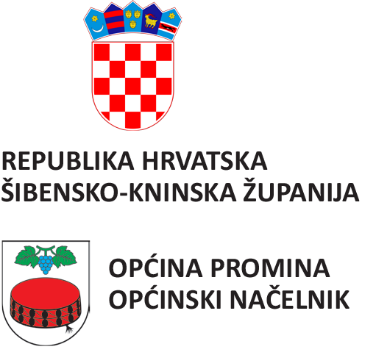 KLASA: 363-01/22-01/3URBROJ: 2182-9-22-4Oklaj, 22. travnja 2022. godineNa temelju članka 77. stavka 5. Zakona o gospodarenju otpadom (NN broj 84/21) i članka 50. Statuta Općine Promina (Službeno glasilo Općine Promina 1/21 i 4/21), općinski načelnik Općine Promina, dana 22. travnja 2022. godine, donosiZAKLJUČAKo davanju suglasnosti društvu EKO Promina d.o.o. na Cjenik javne usluge sakupljanja komunalnog otpadaI.Daje se suglasnost društvu EKO Promina d.o.o. na Cjenik javne usluge sakupljanja komunalnog otpada, URBROJ: 347/2022 od 19. travnja 2022. godine koji će se primjenjivati od 1. lipnja 2022. godine i to kako slijedi:Cjenik javne usluge društva EKO Promina d.o.o.Korisnik kategorije kućanstvoKorisnik kategorije koji nije kućanstvoKorisnik kategorije koji nije kućanstvo ima mogućnost ugovaranja većeg volumena i većeg broja spremnika, izvan okvira javne usluge, prema tržišnim cijenama iz cjenika davatelja usluge (predmet je posebnog ugovaranja).Kriteriji za umanjenje:Pravo na umanjenje cijene obavezne minimalne javne usluge, temeljem članka 73. Zakona o gospodarenju otpadom (NN 84/21) i članka 23. Odluke o načinu pružanja javne usluge sakupljanja komunalnog otpada na području Općine Promina ostvaruju korisnici kategorije kućanstvo koji kompostiraju biootpad. Cijena minimalne javne usluge umanjit će se na mjesečnom računu za 5,00 kn.II.Ovaj Zaključak stupa na snagu osmog dana od dana objave u Službenom glasilu Općine Promina.OPĆINSKI NAČELNIKTihomir BudankoRedni brojNazivIznos(kn)PDV (13 %)(kn)Ukupno(kn)1.Cijena obavezne minimalne javne usluge46,005,9851,982.Cijena za 120 litara predanog miješanogkomunalnog otpada (MKO) - jedna predaja5,000,655,65Redni brojNazivIznos(kn)PDV (13 %)(kn)Ukupno(kn)1.Cijena obavezne minimalne javne usluge60,007,8067,802.Cijena za 120 litara predanog miješanogkomunalnog otpada (MKO) - jedna predaja7,000,917,91